Publicado en NUEVA YORK, EE. UU el 13/08/2018 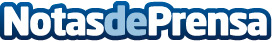 Los potentes mineros de Watts Miners consiguen un gran impacto en el mercadoLos nuevos mineros de Watts Miners revolucionan el mercado de las criptomonedas por altas prestaciones y eficienciaDatos de contacto:Nancy LopezWatts Miners Inc.+929-220-9148Nota de prensa publicada en: https://www.notasdeprensa.es/los-potentes-mineros-de-watts-miners-consiguen_1 Categorias: Internacional Finanzas Programación Hardware E-Commerce http://www.notasdeprensa.es